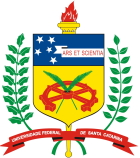 UNIVERSIDADE FEDERAL DE SANTA CATARINACENTRO DE CIÊNCIAS DA EDUCAÇÃODEPARTAMENTO DE CIÊNCIA DA INFORMAÇÃOCURSO DE GRADUAÇÃO EM ARQUIVOLOGIAUNIVERSIDADE FEDERAL DE SANTA CATARINACENTRO DE CIÊNCIAS DA EDUCAÇÃODEPARTAMENTO DE CIÊNCIA DA INFORMAÇÃOCURSO DE GRADUAÇÃO EM ARQUIVOLOGIAUNIVERSIDADE FEDERAL DE SANTA CATARINACENTRO DE CIÊNCIAS DA EDUCAÇÃODEPARTAMENTO DE CIÊNCIA DA INFORMAÇÃOCURSO DE GRADUAÇÃO EM ARQUIVOLOGIAUNIVERSIDADE FEDERAL DE SANTA CATARINACENTRO DE CIÊNCIAS DA EDUCAÇÃODEPARTAMENTO DE CIÊNCIA DA INFORMAÇÃOCURSO DE GRADUAÇÃO EM ARQUIVOLOGIA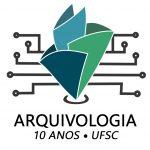 FORMULÁRIO PARA CADASTRAMENTO DE PROJETO DE PESQUISA – TCCFORMULÁRIO PARA CADASTRAMENTO DE PROJETO DE PESQUISA – TCCFORMULÁRIO PARA CADASTRAMENTO DE PROJETO DE PESQUISA – TCCFORMULÁRIO PARA CADASTRAMENTO DE PROJETO DE PESQUISA – TCCFORMULÁRIO PARA CADASTRAMENTO DE PROJETO DE PESQUISA – TCCFORMULÁRIO PARA CADASTRAMENTO DE PROJETO DE PESQUISA – TCCFORMULÁRIO PARA CADASTRAMENTO DE PROJETO DE PESQUISA – TCCFORMULÁRIO PARA CADASTRAMENTO DE PROJETO DE PESQUISA – TCCPRÉ-PROJETOPRÉ-PROJETOPRÉ-PROJETOPRÉ-PROJETOPRÉ-PROJETOPara o semestre2023.22023.2Pré-requisitos para matrícula em Projeto de Pesquisa (CIN7701)Pré-requisitos para matrícula em Projeto de Pesquisa (CIN7701)Pré-requisitos para matrícula em Projeto de Pesquisa (CIN7701)Pré-requisitos para matrícula em Projeto de Pesquisa (CIN7701)Pré-requisitos para matrícula em Projeto de Pesquisa (CIN7701)Pré-requisitos para matrícula em Projeto de Pesquisa (CIN7701)Pré-requisitos para matrícula em Projeto de Pesquisa (CIN7701)Pré-requisitos para matrícula em Projeto de Pesquisa (CIN7701)De acordo com a Norma de TCC do Curso de Arquivologia, o(a) estudante deverá ter sido aprovado(a) nas disciplinas: CIN7102 Normalização da Documentação de Arquivos, CIN7114 Metodologia da Pesquisa em Arquivologia, INE5111 Estatística Aplicada I, e ter concluído 1.500 horas/aula com aproveitamento satisfatório em disciplinas do curso de Arquivologia.De acordo com a Norma de TCC do Curso de Arquivologia, o(a) estudante deverá ter sido aprovado(a) nas disciplinas: CIN7102 Normalização da Documentação de Arquivos, CIN7114 Metodologia da Pesquisa em Arquivologia, INE5111 Estatística Aplicada I, e ter concluído 1.500 horas/aula com aproveitamento satisfatório em disciplinas do curso de Arquivologia.De acordo com a Norma de TCC do Curso de Arquivologia, o(a) estudante deverá ter sido aprovado(a) nas disciplinas: CIN7102 Normalização da Documentação de Arquivos, CIN7114 Metodologia da Pesquisa em Arquivologia, INE5111 Estatística Aplicada I, e ter concluído 1.500 horas/aula com aproveitamento satisfatório em disciplinas do curso de Arquivologia.De acordo com a Norma de TCC do Curso de Arquivologia, o(a) estudante deverá ter sido aprovado(a) nas disciplinas: CIN7102 Normalização da Documentação de Arquivos, CIN7114 Metodologia da Pesquisa em Arquivologia, INE5111 Estatística Aplicada I, e ter concluído 1.500 horas/aula com aproveitamento satisfatório em disciplinas do curso de Arquivologia.De acordo com a Norma de TCC do Curso de Arquivologia, o(a) estudante deverá ter sido aprovado(a) nas disciplinas: CIN7102 Normalização da Documentação de Arquivos, CIN7114 Metodologia da Pesquisa em Arquivologia, INE5111 Estatística Aplicada I, e ter concluído 1.500 horas/aula com aproveitamento satisfatório em disciplinas do curso de Arquivologia.De acordo com a Norma de TCC do Curso de Arquivologia, o(a) estudante deverá ter sido aprovado(a) nas disciplinas: CIN7102 Normalização da Documentação de Arquivos, CIN7114 Metodologia da Pesquisa em Arquivologia, INE5111 Estatística Aplicada I, e ter concluído 1.500 horas/aula com aproveitamento satisfatório em disciplinas do curso de Arquivologia.De acordo com a Norma de TCC do Curso de Arquivologia, o(a) estudante deverá ter sido aprovado(a) nas disciplinas: CIN7102 Normalização da Documentação de Arquivos, CIN7114 Metodologia da Pesquisa em Arquivologia, INE5111 Estatística Aplicada I, e ter concluído 1.500 horas/aula com aproveitamento satisfatório em disciplinas do curso de Arquivologia.De acordo com a Norma de TCC do Curso de Arquivologia, o(a) estudante deverá ter sido aprovado(a) nas disciplinas: CIN7102 Normalização da Documentação de Arquivos, CIN7114 Metodologia da Pesquisa em Arquivologia, INE5111 Estatística Aplicada I, e ter concluído 1.500 horas/aula com aproveitamento satisfatório em disciplinas do curso de Arquivologia.InstruçõesInstruçõesInstruçõesInstruçõesInstruçõesInstruçõesInstruçõesInstruçõesa) Consultar a Lista de Orientadores e Temas para orientação no site do curso de graduação em Arquivologia e, de acordo com as temáticas, apontar neste formulário (abaixo) pelo menos um(a) professor(a) como possível orientador(a) (recomenda-se ao estudante entrar em contato com o(a) professor(a) para averiguar a disponibilidade de orientação).b) Preencher os dados deste formulário (abaixo), usando fonte Calibri 12 e espaço entrelinhas simples.c) Enviar, por e-mail a coordenação de TCC (tcc.arquivologia@contato.ufsc.br), cópia para Professora Eva Cristina Leite da Silva (eva.cristina@ufsc.br), este formulário devidamente preenchido pelo(a) estudante, até o dia 31/05/2023 para matrícula em CIN7701 Projeto de Pesquisa no semestre 2023.2. O documento deve ser assinado usando o sistema Assina@UFSC em assina.ufsc.br.d) No período estipulado pela UFSC no Calendário Acadêmico, fazer matrícula na disciplina CIN7701 Projeto de Pesquisa, desde que tenha entregado este formulário no prazo e que tenha atendido aos requisitos estabelecidos pela Norma de TCC.a) Consultar a Lista de Orientadores e Temas para orientação no site do curso de graduação em Arquivologia e, de acordo com as temáticas, apontar neste formulário (abaixo) pelo menos um(a) professor(a) como possível orientador(a) (recomenda-se ao estudante entrar em contato com o(a) professor(a) para averiguar a disponibilidade de orientação).b) Preencher os dados deste formulário (abaixo), usando fonte Calibri 12 e espaço entrelinhas simples.c) Enviar, por e-mail a coordenação de TCC (tcc.arquivologia@contato.ufsc.br), cópia para Professora Eva Cristina Leite da Silva (eva.cristina@ufsc.br), este formulário devidamente preenchido pelo(a) estudante, até o dia 31/05/2023 para matrícula em CIN7701 Projeto de Pesquisa no semestre 2023.2. O documento deve ser assinado usando o sistema Assina@UFSC em assina.ufsc.br.d) No período estipulado pela UFSC no Calendário Acadêmico, fazer matrícula na disciplina CIN7701 Projeto de Pesquisa, desde que tenha entregado este formulário no prazo e que tenha atendido aos requisitos estabelecidos pela Norma de TCC.a) Consultar a Lista de Orientadores e Temas para orientação no site do curso de graduação em Arquivologia e, de acordo com as temáticas, apontar neste formulário (abaixo) pelo menos um(a) professor(a) como possível orientador(a) (recomenda-se ao estudante entrar em contato com o(a) professor(a) para averiguar a disponibilidade de orientação).b) Preencher os dados deste formulário (abaixo), usando fonte Calibri 12 e espaço entrelinhas simples.c) Enviar, por e-mail a coordenação de TCC (tcc.arquivologia@contato.ufsc.br), cópia para Professora Eva Cristina Leite da Silva (eva.cristina@ufsc.br), este formulário devidamente preenchido pelo(a) estudante, até o dia 31/05/2023 para matrícula em CIN7701 Projeto de Pesquisa no semestre 2023.2. O documento deve ser assinado usando o sistema Assina@UFSC em assina.ufsc.br.d) No período estipulado pela UFSC no Calendário Acadêmico, fazer matrícula na disciplina CIN7701 Projeto de Pesquisa, desde que tenha entregado este formulário no prazo e que tenha atendido aos requisitos estabelecidos pela Norma de TCC.a) Consultar a Lista de Orientadores e Temas para orientação no site do curso de graduação em Arquivologia e, de acordo com as temáticas, apontar neste formulário (abaixo) pelo menos um(a) professor(a) como possível orientador(a) (recomenda-se ao estudante entrar em contato com o(a) professor(a) para averiguar a disponibilidade de orientação).b) Preencher os dados deste formulário (abaixo), usando fonte Calibri 12 e espaço entrelinhas simples.c) Enviar, por e-mail a coordenação de TCC (tcc.arquivologia@contato.ufsc.br), cópia para Professora Eva Cristina Leite da Silva (eva.cristina@ufsc.br), este formulário devidamente preenchido pelo(a) estudante, até o dia 31/05/2023 para matrícula em CIN7701 Projeto de Pesquisa no semestre 2023.2. O documento deve ser assinado usando o sistema Assina@UFSC em assina.ufsc.br.d) No período estipulado pela UFSC no Calendário Acadêmico, fazer matrícula na disciplina CIN7701 Projeto de Pesquisa, desde que tenha entregado este formulário no prazo e que tenha atendido aos requisitos estabelecidos pela Norma de TCC.a) Consultar a Lista de Orientadores e Temas para orientação no site do curso de graduação em Arquivologia e, de acordo com as temáticas, apontar neste formulário (abaixo) pelo menos um(a) professor(a) como possível orientador(a) (recomenda-se ao estudante entrar em contato com o(a) professor(a) para averiguar a disponibilidade de orientação).b) Preencher os dados deste formulário (abaixo), usando fonte Calibri 12 e espaço entrelinhas simples.c) Enviar, por e-mail a coordenação de TCC (tcc.arquivologia@contato.ufsc.br), cópia para Professora Eva Cristina Leite da Silva (eva.cristina@ufsc.br), este formulário devidamente preenchido pelo(a) estudante, até o dia 31/05/2023 para matrícula em CIN7701 Projeto de Pesquisa no semestre 2023.2. O documento deve ser assinado usando o sistema Assina@UFSC em assina.ufsc.br.d) No período estipulado pela UFSC no Calendário Acadêmico, fazer matrícula na disciplina CIN7701 Projeto de Pesquisa, desde que tenha entregado este formulário no prazo e que tenha atendido aos requisitos estabelecidos pela Norma de TCC.a) Consultar a Lista de Orientadores e Temas para orientação no site do curso de graduação em Arquivologia e, de acordo com as temáticas, apontar neste formulário (abaixo) pelo menos um(a) professor(a) como possível orientador(a) (recomenda-se ao estudante entrar em contato com o(a) professor(a) para averiguar a disponibilidade de orientação).b) Preencher os dados deste formulário (abaixo), usando fonte Calibri 12 e espaço entrelinhas simples.c) Enviar, por e-mail a coordenação de TCC (tcc.arquivologia@contato.ufsc.br), cópia para Professora Eva Cristina Leite da Silva (eva.cristina@ufsc.br), este formulário devidamente preenchido pelo(a) estudante, até o dia 31/05/2023 para matrícula em CIN7701 Projeto de Pesquisa no semestre 2023.2. O documento deve ser assinado usando o sistema Assina@UFSC em assina.ufsc.br.d) No período estipulado pela UFSC no Calendário Acadêmico, fazer matrícula na disciplina CIN7701 Projeto de Pesquisa, desde que tenha entregado este formulário no prazo e que tenha atendido aos requisitos estabelecidos pela Norma de TCC.a) Consultar a Lista de Orientadores e Temas para orientação no site do curso de graduação em Arquivologia e, de acordo com as temáticas, apontar neste formulário (abaixo) pelo menos um(a) professor(a) como possível orientador(a) (recomenda-se ao estudante entrar em contato com o(a) professor(a) para averiguar a disponibilidade de orientação).b) Preencher os dados deste formulário (abaixo), usando fonte Calibri 12 e espaço entrelinhas simples.c) Enviar, por e-mail a coordenação de TCC (tcc.arquivologia@contato.ufsc.br), cópia para Professora Eva Cristina Leite da Silva (eva.cristina@ufsc.br), este formulário devidamente preenchido pelo(a) estudante, até o dia 31/05/2023 para matrícula em CIN7701 Projeto de Pesquisa no semestre 2023.2. O documento deve ser assinado usando o sistema Assina@UFSC em assina.ufsc.br.d) No período estipulado pela UFSC no Calendário Acadêmico, fazer matrícula na disciplina CIN7701 Projeto de Pesquisa, desde que tenha entregado este formulário no prazo e que tenha atendido aos requisitos estabelecidos pela Norma de TCC.a) Consultar a Lista de Orientadores e Temas para orientação no site do curso de graduação em Arquivologia e, de acordo com as temáticas, apontar neste formulário (abaixo) pelo menos um(a) professor(a) como possível orientador(a) (recomenda-se ao estudante entrar em contato com o(a) professor(a) para averiguar a disponibilidade de orientação).b) Preencher os dados deste formulário (abaixo), usando fonte Calibri 12 e espaço entrelinhas simples.c) Enviar, por e-mail a coordenação de TCC (tcc.arquivologia@contato.ufsc.br), cópia para Professora Eva Cristina Leite da Silva (eva.cristina@ufsc.br), este formulário devidamente preenchido pelo(a) estudante, até o dia 31/05/2023 para matrícula em CIN7701 Projeto de Pesquisa no semestre 2023.2. O documento deve ser assinado usando o sistema Assina@UFSC em assina.ufsc.br.d) No período estipulado pela UFSC no Calendário Acadêmico, fazer matrícula na disciplina CIN7701 Projeto de Pesquisa, desde que tenha entregado este formulário no prazo e que tenha atendido aos requisitos estabelecidos pela Norma de TCC.1 Dados do(a) estudante1 Dados do(a) estudante1 Dados do(a) estudante1 Dados do(a) estudante1 Dados do(a) estudante1 Dados do(a) estudante1 Dados do(a) estudante1 Dados do(a) estudanteNomeNomeNomeNomeNomeNomeNomeNomeMatrícula: Matrícula: Matrícula: Índice de aproveitamento acumulado (IAA):Índice de aproveitamento acumulado (IAA):Índice de aproveitamento acumulado (IAA):Índice de aproveitamento acumulado (IAA):Índice de aproveitamento acumulado (IAA):Tel.: (48) Tel.: (48) Tel.: (48) Cel.: Cel.: Cel.: Cel.: Cel.: E-mail:E-mail:E-mail:E-mail:E-mail:E-mail:E-mail:E-mail:2 Dados de identificação do projeto2 Dados de identificação do projeto2 Dados de identificação do projeto2 Dados de identificação do projeto2 Dados de identificação do projeto2 Dados de identificação do projeto2 Dados de identificação do projeto2 Dados de identificação do projetoTema do Pré-projeto:Tema do Pré-projeto:Tema do Pré-projeto:Tema do Pré-projeto:Tema do Pré-projeto:Tema do Pré-projeto:Tema do Pré-projeto:Tema do Pré-projeto:Palavras-chave:Palavras-chave:Palavras-chave:Palavras-chave:Palavras-chave:Palavras-chave:Palavras-chave:Palavras-chave:3 Pré-projeto3 Pré-projeto3 Pré-projeto3 Pré-projeto3 Pré-projeto3 Pré-projeto3 Pré-projeto3 Pré-projeto3.1 Descrição do tema e justificativa da sua escolha3.1 Descrição do tema e justificativa da sua escolha3.1 Descrição do tema e justificativa da sua escolha3.1 Descrição do tema e justificativa da sua escolha3.1 Descrição do tema e justificativa da sua escolha3.1 Descrição do tema e justificativa da sua escolha3.1 Descrição do tema e justificativa da sua escolha3.1 Descrição do tema e justificativa da sua escolhaDeclare o contexto (ou justificativas) e apresente o problema ou pergunta de pesquisa a responder com seu TCC. Ressalte a importância do tópico a pesquisar para a Arquivologia (o que a área ganha com o conhecimento criado no seu TCC?). Se desejar, apresente também razões pessoais ou profissionais para realizar este TCC.(até 25 linhas)Declare o contexto (ou justificativas) e apresente o problema ou pergunta de pesquisa a responder com seu TCC. Ressalte a importância do tópico a pesquisar para a Arquivologia (o que a área ganha com o conhecimento criado no seu TCC?). Se desejar, apresente também razões pessoais ou profissionais para realizar este TCC.(até 25 linhas)Declare o contexto (ou justificativas) e apresente o problema ou pergunta de pesquisa a responder com seu TCC. Ressalte a importância do tópico a pesquisar para a Arquivologia (o que a área ganha com o conhecimento criado no seu TCC?). Se desejar, apresente também razões pessoais ou profissionais para realizar este TCC.(até 25 linhas)Declare o contexto (ou justificativas) e apresente o problema ou pergunta de pesquisa a responder com seu TCC. Ressalte a importância do tópico a pesquisar para a Arquivologia (o que a área ganha com o conhecimento criado no seu TCC?). Se desejar, apresente também razões pessoais ou profissionais para realizar este TCC.(até 25 linhas)Declare o contexto (ou justificativas) e apresente o problema ou pergunta de pesquisa a responder com seu TCC. Ressalte a importância do tópico a pesquisar para a Arquivologia (o que a área ganha com o conhecimento criado no seu TCC?). Se desejar, apresente também razões pessoais ou profissionais para realizar este TCC.(até 25 linhas)Declare o contexto (ou justificativas) e apresente o problema ou pergunta de pesquisa a responder com seu TCC. Ressalte a importância do tópico a pesquisar para a Arquivologia (o que a área ganha com o conhecimento criado no seu TCC?). Se desejar, apresente também razões pessoais ou profissionais para realizar este TCC.(até 25 linhas)Declare o contexto (ou justificativas) e apresente o problema ou pergunta de pesquisa a responder com seu TCC. Ressalte a importância do tópico a pesquisar para a Arquivologia (o que a área ganha com o conhecimento criado no seu TCC?). Se desejar, apresente também razões pessoais ou profissionais para realizar este TCC.(até 25 linhas)Declare o contexto (ou justificativas) e apresente o problema ou pergunta de pesquisa a responder com seu TCC. Ressalte a importância do tópico a pesquisar para a Arquivologia (o que a área ganha com o conhecimento criado no seu TCC?). Se desejar, apresente também razões pessoais ou profissionais para realizar este TCC.(até 25 linhas)3.2 Indicação de Possíveis Orientadores (sujeito a aprovação na reunião do Colegiado)Consulte Lista de orientadores e Temas para orientação no site do curso.3.2 Indicação de Possíveis Orientadores (sujeito a aprovação na reunião do Colegiado)Consulte Lista de orientadores e Temas para orientação no site do curso.3.2 Indicação de Possíveis Orientadores (sujeito a aprovação na reunião do Colegiado)Consulte Lista de orientadores e Temas para orientação no site do curso.3.2 Indicação de Possíveis Orientadores (sujeito a aprovação na reunião do Colegiado)Consulte Lista de orientadores e Temas para orientação no site do curso.3.2 Indicação de Possíveis Orientadores (sujeito a aprovação na reunião do Colegiado)Consulte Lista de orientadores e Temas para orientação no site do curso.3.2 Indicação de Possíveis Orientadores (sujeito a aprovação na reunião do Colegiado)Consulte Lista de orientadores e Temas para orientação no site do curso.3.2 Indicação de Possíveis Orientadores (sujeito a aprovação na reunião do Colegiado)Consulte Lista de orientadores e Temas para orientação no site do curso.3.2 Indicação de Possíveis Orientadores (sujeito a aprovação na reunião do Colegiado)Consulte Lista de orientadores e Temas para orientação no site do curso.Nome 1Nome 2Nome 33.3 Referências3.3 Referências3.3 Referências3.3 Referências3.3 Referências3.3 Referências3.3 Referências3.3 ReferênciasListe algumas das referências sobre o tema escolhido a serem utilizadas no projeto de pesquisa, elaboradas conforme ABNT NBR6023.Liste algumas das referências sobre o tema escolhido a serem utilizadas no projeto de pesquisa, elaboradas conforme ABNT NBR6023.Liste algumas das referências sobre o tema escolhido a serem utilizadas no projeto de pesquisa, elaboradas conforme ABNT NBR6023.Liste algumas das referências sobre o tema escolhido a serem utilizadas no projeto de pesquisa, elaboradas conforme ABNT NBR6023.Liste algumas das referências sobre o tema escolhido a serem utilizadas no projeto de pesquisa, elaboradas conforme ABNT NBR6023.Liste algumas das referências sobre o tema escolhido a serem utilizadas no projeto de pesquisa, elaboradas conforme ABNT NBR6023.Liste algumas das referências sobre o tema escolhido a serem utilizadas no projeto de pesquisa, elaboradas conforme ABNT NBR6023.Liste algumas das referências sobre o tema escolhido a serem utilizadas no projeto de pesquisa, elaboradas conforme ABNT NBR6023.3.4 Plano de Trabalho de Pré-projeto 3.4 Plano de Trabalho de Pré-projeto 3.4 Plano de Trabalho de Pré-projeto 3.4 Plano de Trabalho de Pré-projeto 3.4 Plano de Trabalho de Pré-projeto 3.4 Plano de Trabalho de Pré-projeto 3.4 Plano de Trabalho de Pré-projeto 3.4 Plano de Trabalho de Pré-projeto Considere a duração do semestre, conforme aprovado no calendário acadêmico.Considere a duração do semestre, conforme aprovado no calendário acadêmico.Considere a duração do semestre, conforme aprovado no calendário acadêmico.Considere a duração do semestre, conforme aprovado no calendário acadêmico.Considere a duração do semestre, conforme aprovado no calendário acadêmico.Considere a duração do semestre, conforme aprovado no calendário acadêmico.Considere a duração do semestre, conforme aprovado no calendário acadêmico.Considere a duração do semestre, conforme aprovado no calendário acadêmico.AssinaturasAssinaturasAssinaturasAssinaturasAssinaturasAssinaturasAssinaturasAssinaturas________________________Assinatura do estudante________________________Assinatura do estudante________________________Assinatura do estudante________________________Assinatura do estudante________________________________Eva Cristina Leite da SilvaCoordenadora das disciplinas de Trabalho de Conclusão de Curso, do Curso de Graduação em ArquivologiaPortaria 145/2022/CED________________________________Eva Cristina Leite da SilvaCoordenadora das disciplinas de Trabalho de Conclusão de Curso, do Curso de Graduação em ArquivologiaPortaria 145/2022/CED________________________________Eva Cristina Leite da SilvaCoordenadora das disciplinas de Trabalho de Conclusão de Curso, do Curso de Graduação em ArquivologiaPortaria 145/2022/CEDFlorianópolis, .Florianópolis, .Florianópolis, .Florianópolis, .Florianópolis, .Florianópolis, .Florianópolis, .